Nowogród Bobrzański, 23 czerwca 2022r.GKIII.6220.17.2021.MJSOBWIESZCZENIE	Na podstawie art. 10 § 1 oraz art. 49 ustawy z dnia 14 czerwca 1960 r. Kodeks postępowania administracyjnego (t.j. Dz. U. z 2021.735. ze zm.), zwanej dalej k.p.a. oraz na podstawie art. 74 ust. 3 ustawy z dnia 3 października 2008r. o udostępnianiu informacji o środowisku i jego ochronie, udziale społeczeństwa w ochronie środowiska oraz o ocenach oddziaływania  na środowisko (t.j. Dz. U. z 2022 r. poz. 1029), Burmistrz Nowogrodu Bobrzańskiego zawiadamia, iż został zgromadzony materiał dowodowy umożliwiający wydanie decyzji o środowiskowych uwarunkowaniach dla przedsięwzięcia pn.: „Zbiornik retencyjny w Pierzwinie” realizowanego na działce nr ewid. 16/5 i 21 obręb 0014 Pierzwin, gmina Nowogród Bobrzański, powiat zielonogórski, woj. lubuskie.W toku postępowania organ uzyskał niezbędną do wydania decyzji opinię NZ.9022.1.13.2022 z dnia 09 lutego 2022r. (data wpływu: 09.02.2022r.) Państwowego Powiatowego Inspektora Sanitarnego w Zielonej Górze, opinię WR.ZZŚ.7.435.23.2022.MLW z dnia 03 lutego 2022r. (data wpływu: 07.02.2022 r.) Dyrektora Zarządu Zlewni w Zielonej Górze Państwowego Gospodarstwa Wodnego Wody Polskie oraz opinię WZŚ.4220.88.2022.SL z dnia 15 lutego 2022r. (data wpływu: 15.02.2022 r.) Regionalnego Dyrektora Ochrony Środowiska w Gorzowie Wielkopolskim .Organem właściwym do wydania decyzji o środowiskowych uwarunkowaniach zgody na realizację przedmiotowego przedsięwzięcia jest Burmistrz Nowogrodu Bobrzańskiego.W związku z powyższym informuje się, że w terminie 7 dni od daty otrzymania niniejszego zawiadomienia, strony mogą przed wydaniem ww. decyzji wypowiedzieć się w przedmiotowej sprawie co do zebranych dowodów i materiałów (Urząd Miejski w Nowogrodzie Bobrzańskim, lok. 203 w godzinach funkcjonowania Urzędu, tel. 517886285 lub drogą elektroniczną).	Niniejsze obwieszczenie zostaje podane do publicznej wiadomości przez zamieszczenie na tablicy ogłoszeń Urzędu Miejskiego w Nowogrodzie Bobrzańskim oraz na stronie Biuletynu Informacji Publicznej Urzędu Miejskiego w Nowogrodzie Bobrzańskim bip.nowogrodbobrz.pl.Zgodnie z art. 49 k.p.a. zawiadomienie uważa się za doręczone po upływie 14 dni od dnia publicznego ogłoszenia.Z up. Burmistrzamgr inż. Mirosław Walencik									Zastępca Burmistrza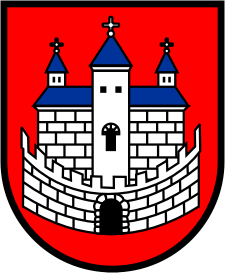 Burmistrz Nowogrodu BobrzańskiegoBurmistrz Nowogrodu BobrzańskiegoBurmistrz Nowogrodu Bobrzańskiegoul. J. Słowackiego 11      66-010 Nowogród Bobrzański NIP: 9291004928
e-mail: now.bobrz.um@post.pl
web: www.nowogrodbobrz.plDni i godziny urzędowania: Poniedziałek  8.00-16.00wtorek - piątek.7.00 – 15.00Nr telefonów i faksów:   Centrala   68 329-09-62Fax             68 329-09-62Nr telefonów i faksów:   Centrala   68 329-09-62Fax             68 329-09-62